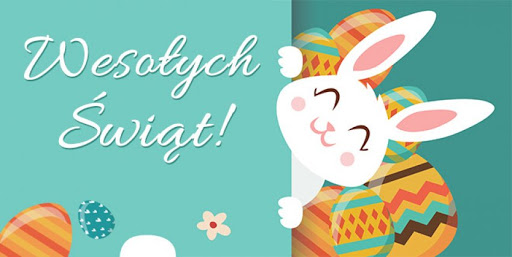 FOTOGRAFICZNY KONKURS WIELKANOCNYCzy lubicie święta wielkanocne?A chcielibyście pochwalić się swoimi ulubionymi potrawami świątecznymi, palmami, albo dekoracjami Waszych domów? Jeżeli tak, zapraszamy was do udziału w Fotograficznym Konkursie Wielkanocnym.W ramach konkursu można sfotografować np.: wielkanocne potrawy (mazurki,  pisanki,  babki,  baranki)palmy świąteczne dekoracje Zdjęcia należy podpisać (imię, nazwisko, klasa) i przesłać do dnia 17 kwietnia  na adres    edytaCh1@interia.plMożecie też wrzucić zdjęcie na swój profil na Facebooku.Najciekawsze fotki zostaną nagrodzone!Wszystkich pozdrawiamy bardzo serdecznie Wasz Bibliotekarz tel.: 723 221 670  i Logopeda szkolny tel.:723221332 